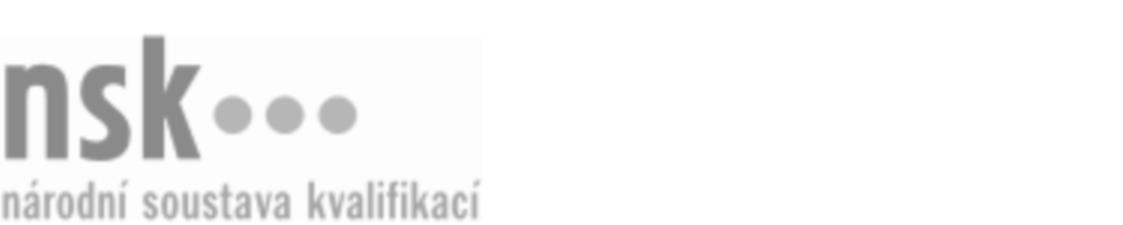 Kvalifikační standardKvalifikační standardKvalifikační standardKvalifikační standardKvalifikační standardKvalifikační standardKvalifikační standardKvalifikační standardElektromechanik/elektromechanička kontroly kvality (kód: 26-069-H) Elektromechanik/elektromechanička kontroly kvality (kód: 26-069-H) Elektromechanik/elektromechanička kontroly kvality (kód: 26-069-H) Elektromechanik/elektromechanička kontroly kvality (kód: 26-069-H) Elektromechanik/elektromechanička kontroly kvality (kód: 26-069-H) Elektromechanik/elektromechanička kontroly kvality (kód: 26-069-H) Elektromechanik/elektromechanička kontroly kvality (kód: 26-069-H) Autorizující orgán:Ministerstvo průmyslu a obchoduMinisterstvo průmyslu a obchoduMinisterstvo průmyslu a obchoduMinisterstvo průmyslu a obchoduMinisterstvo průmyslu a obchoduMinisterstvo průmyslu a obchoduMinisterstvo průmyslu a obchoduMinisterstvo průmyslu a obchoduMinisterstvo průmyslu a obchoduMinisterstvo průmyslu a obchoduMinisterstvo průmyslu a obchoduMinisterstvo průmyslu a obchoduSkupina oborů:Elektrotechnika, telekomunikační a výpočetní technika (kód: 26)Elektrotechnika, telekomunikační a výpočetní technika (kód: 26)Elektrotechnika, telekomunikační a výpočetní technika (kód: 26)Elektrotechnika, telekomunikační a výpočetní technika (kód: 26)Elektrotechnika, telekomunikační a výpočetní technika (kód: 26)Elektrotechnika, telekomunikační a výpočetní technika (kód: 26)Týká se povolání:Elektromechanik kontrolor kvalityElektromechanik kontrolor kvalityElektromechanik kontrolor kvalityElektromechanik kontrolor kvalityElektromechanik kontrolor kvalityElektromechanik kontrolor kvalityElektromechanik kontrolor kvalityElektromechanik kontrolor kvalityElektromechanik kontrolor kvalityElektromechanik kontrolor kvalityElektromechanik kontrolor kvalityElektromechanik kontrolor kvalityKvalifikační úroveň NSK - EQF:333333Odborná způsobilostOdborná způsobilostOdborná způsobilostOdborná způsobilostOdborná způsobilostOdborná způsobilostOdborná způsobilostNázevNázevNázevNázevNázevÚroveňÚroveňZákladní pojmy a vztahy v elektrotechniceZákladní pojmy a vztahy v elektrotechniceZákladní pojmy a vztahy v elektrotechniceZákladní pojmy a vztahy v elektrotechniceZákladní pojmy a vztahy v elektrotechnice33Bezpečnost při obsluze a práci na elektrických zařízeníchBezpečnost při obsluze a práci na elektrických zařízeníchBezpečnost při obsluze a práci na elektrických zařízeníchBezpečnost při obsluze a práci na elektrických zařízeníchBezpečnost při obsluze a práci na elektrických zařízeních33Orientace v technické dokumentaci a normách, používání této dokumentace při práciOrientace v technické dokumentaci a normách, používání této dokumentace při práciOrientace v technické dokumentaci a normách, používání této dokumentace při práciOrientace v technické dokumentaci a normách, používání této dokumentace při práciOrientace v technické dokumentaci a normách, používání této dokumentace při práci33Měření a evidence elektrických a neelektrických veličin a parametrů podle kontrolního protokoluMěření a evidence elektrických a neelektrických veličin a parametrů podle kontrolního protokoluMěření a evidence elektrických a neelektrických veličin a parametrů podle kontrolního protokoluMěření a evidence elektrických a neelektrických veličin a parametrů podle kontrolního protokoluMěření a evidence elektrických a neelektrických veličin a parametrů podle kontrolního protokolu33Vyhodnocení naměřených veličin a vyhotovení záznamuVyhodnocení naměřených veličin a vyhotovení záznamuVyhodnocení naměřených veličin a vyhotovení záznamuVyhodnocení naměřených veličin a vyhotovení záznamuVyhodnocení naměřených veličin a vyhotovení záznamu33Zpracování dat v tabulkovém procesoruZpracování dat v tabulkovém procesoruZpracování dat v tabulkovém procesoruZpracování dat v tabulkovém procesoruZpracování dat v tabulkovém procesoru22Elektromechanik/elektromechanička kontroly kvality,  29.03.2024 0:53:19Elektromechanik/elektromechanička kontroly kvality,  29.03.2024 0:53:19Elektromechanik/elektromechanička kontroly kvality,  29.03.2024 0:53:19Elektromechanik/elektromechanička kontroly kvality,  29.03.2024 0:53:19Strana 1 z 2Strana 1 z 2Kvalifikační standardKvalifikační standardKvalifikační standardKvalifikační standardKvalifikační standardKvalifikační standardKvalifikační standardKvalifikační standardPlatnost standarduPlatnost standarduPlatnost standarduPlatnost standarduPlatnost standarduPlatnost standarduPlatnost standarduStandard je platný od: 15.10.2022Standard je platný od: 15.10.2022Standard je platný od: 15.10.2022Standard je platný od: 15.10.2022Standard je platný od: 15.10.2022Standard je platný od: 15.10.2022Standard je platný od: 15.10.2022Elektromechanik/elektromechanička kontroly kvality,  29.03.2024 0:53:19Elektromechanik/elektromechanička kontroly kvality,  29.03.2024 0:53:19Elektromechanik/elektromechanička kontroly kvality,  29.03.2024 0:53:19Elektromechanik/elektromechanička kontroly kvality,  29.03.2024 0:53:19Strana 2 z 2Strana 2 z 2